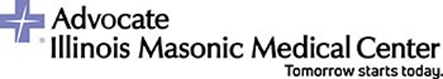 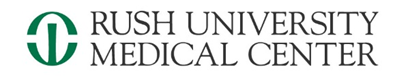 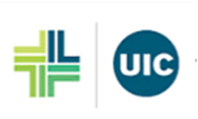 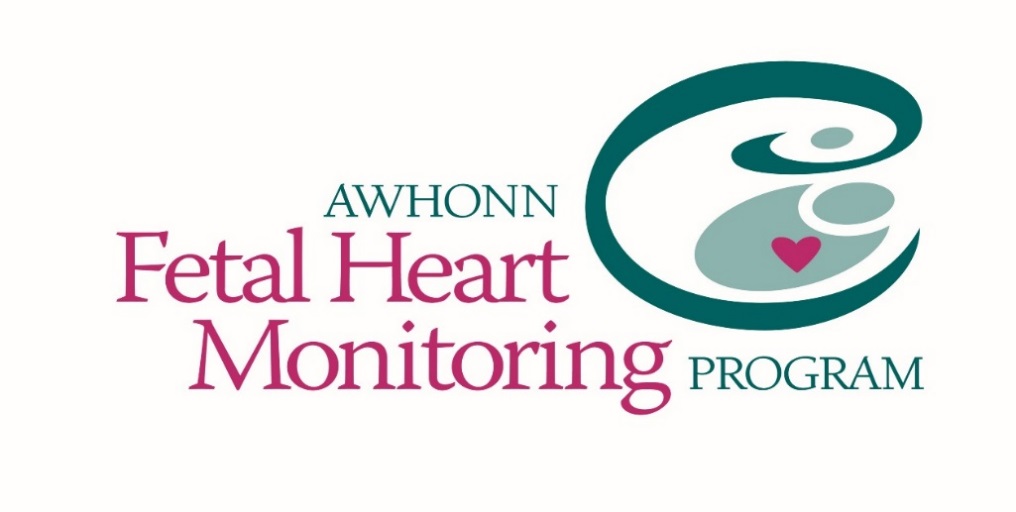 Intended Audience The Advanced Course is designed for perinatal clinicians with at least one year of intrapartum clinical experience. Individuals are expected to assess their own eligibility to participate in the course and should seek counsel and guidance from the Instructor as needed. The Instructor may deny the participant attendance at an Advanced Fetal Monitoring Course if he or she determines the participant does not have the requisite appropriate level of knowledge and skill. Participants who attend the full day of the course are awarded 8 hours of continuing nursing education (CNE) credit or 6 hours of continuing medical education (CME) credit. The course includes an optional posttest with 80% being the requirement for successful completion of the testWorkshop Description
The Advanced Fetal Monitoring Course is a 1-day course that expands on the knowledge and principles that were presented in the Intermediate Fetal Monitoring Course and covers more complex concepts. This course uses a case study approach focusing on the analysis of complicated FHM patterns and characteristics with related case information and includes an optional online test. It is presented in a standardized format that can be used as an educational assessment to validate the knowledge of experienced perinatal clinicians. The course emphasizes the following:Target Audience/Expected level of learner:The Advanced Fetal Monitoring Course format is based on adult educational theory. The instructional design incorporates critical thinking and decision-making and is specifically designed for perinatal clinicians with previous FHM experiences.Online Learners will needPre-register Computer access with camera and microphoneInternet accessThe Advanced Fetal Monitoring Course format is based on adult educational theory. The instructional designFor more information contact: Suzette Carthron at 312-942-8610 or via e-mail: suzette_r_carthron@rush.eduRegistration Fee:  $150.00 Price includes: Student packet, CE certificates       Registration Deadline: March 4, 2022 (no refund if cancellations made after this date)To register please complete Registration Link:*Rush APC: Registration Link - Advanced FHM Program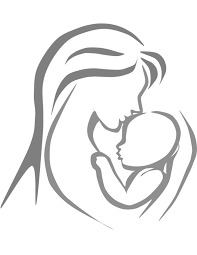 Payment Information:* Credit Card Payment Method Preferred!!!For other payment methods please contact: Suzette Carthron at 312-942-8610 orvia e-mail: suzette_r_carthron@rush.edu